内　容：①ホウレンソウ播種（２回目）　②パイプアーチ撤去　③サツマイモ収穫　　　　④講義：「G-GAP」について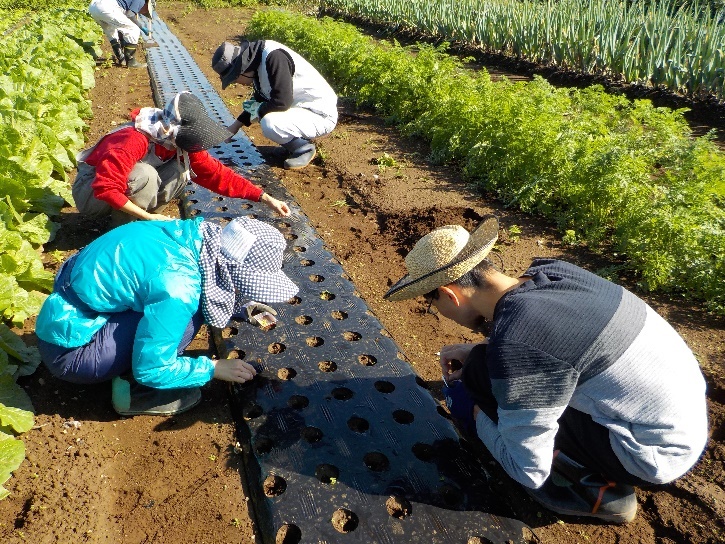 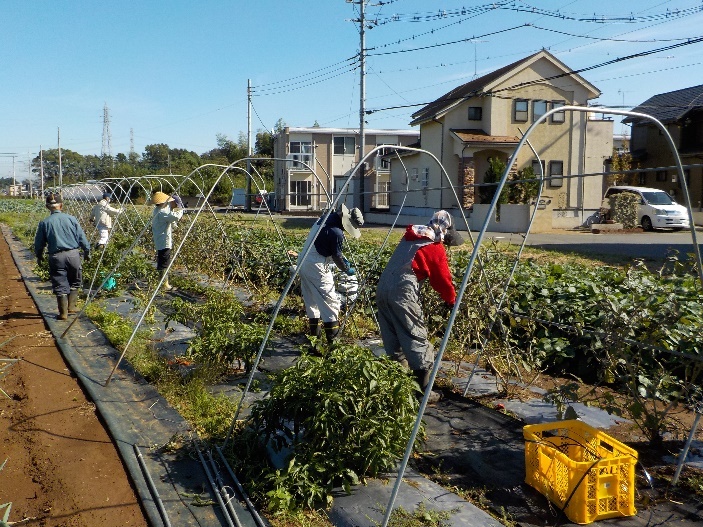 ホウレンソウ播種２回目の播種をします。前回播種から２週間あけて、収穫日をずらします。パイプアーチ撤去トマト、ナス等の支柱に使用していたパイプを撤去します。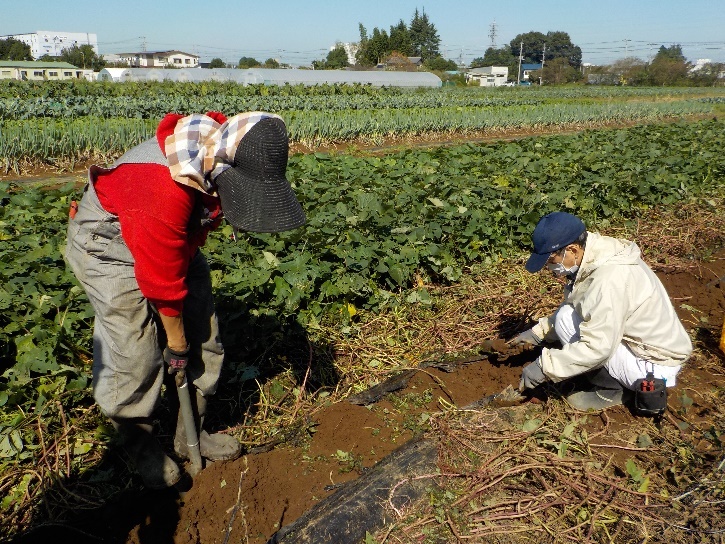 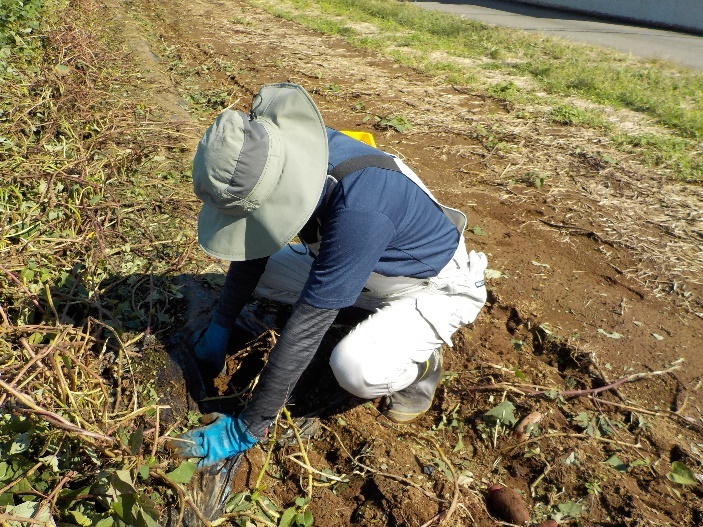 サツマイモ収穫①ツル切りをして、サツマイモにキズをつけないようにスコップで掘り起こします。※紅はるか２列サツマイモ収穫②株周りの土が固くなっているので、手で丁寧に掘り出します。４０ｍ=２０ｋｇほど収穫できました。